全児協 第52回研修会 職種別懇談会の議題について施設名：　　　　　　　　　　　　　　　　　　　　　　　　　　　　　　　　　　締切：2022年9月30日迄　下記のメールアドレスに添付し送信お願いします。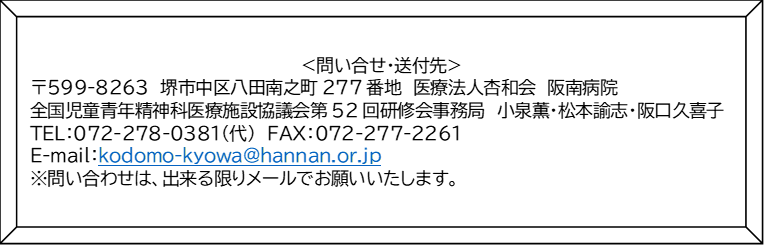 職　種希望する議題・話題医　師看　護心　理保育士・指導員Ｏ　ＴＰＳＷ教　諭